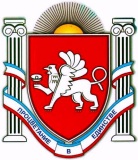 РЕСПУБЛИКА  КРЫМНИЖНЕГОРСКИЙ  РАЙОНАДМИНИСТРАЦИЯ  НОВОГРИГОРЬЕВСКОГО СЕЛЬСКОГО ПОСЕЛЕНИЯНИЖНЕГОРСКОГО РАЙОНА РЕСПУБЛИКИ КРЫМПОСТАНОВЛЕНИЕ 04  октября 2022 года                                                                                                                                                  № 163с.НовогригорьевкаО внесении изменений в постановление администрации  Новогригорьевскогосельского поселения № 20 от 31.01.2022 года  «Об утверждении плана-графика перехода на предоставление муниципальных услуг в электронномвиде в 2022 году.» соответствии с Федеральным законом от 06.10.2003 № 131-Ф3 «Об общих принципах организации местного самоуправления в Российской Федерации», Федеральным законом от 27.07.2010№210-ФЗ «Об организации предоставления государственных и муниципальных услуг», статьей 10 Закона Республики Крым от 21.08.2014 № 54-ЗРК «Об основах местного самоуправления  в Республике Крым», стаьей 3 распоряжения Совета Министров Республики Крым от 20.01.2022 № 59-р «О некоторых вопросах, связанных с переходом на предоставление государственных и муниципальных услуг в электронном виде в 2022 году» с изменениями, внесёнными распоряжением №1466-р от 28.09.2022 года, Уставом муниципального образования Новогригорьевское сельское поселение Новогригорьевского района Республики Крым, администрация Новогригорьевского сельского поселения Новогригорьевского района Республики Крым ПОСТАНОВЛЯЕТ:1. Внести изменения в постановление №20 от 31.01.2022 года «Об утверждении плана-графика перехода на предоставление муниципальных услуг в электронном виде в 2022 году.» изложив приложение к нему в новой редакции. (Приложение).2.Настоящее постановление подлежит официальному опубликованию (обнародованию) на официальной странице муниципального образования Новогригорьевское сельское поселение Нижнегорского района на портале Правительства Республики Крым rk.gov.ru в разделе «Нижнегорский район. Муниципальные образования. Новогригорьевское сельское поселение», на доске объявлений администрации Новогригорьевского сельского поселения по адресу: с.Новогригорьевка, ул.Мичурина, д.59.3. Контроль за исполнением настоящего постановления оставляю за собой.Глава администрацииНовогригорьевского сельского поселения 	                                А.М.ДанилинПриложение к постановлениюадминистрации Новогригорьевского сельского поселения№163 от 04.10.2022г.№Наименование Наименование Наименование Наименование Наименование Наименование Наименование Ответственный исполнительДата завершенияп/пмуниципальной услугимуниципальной услугимуниципальной услугимуниципальной услугимуниципальной услугимуниципальной услугимуниципальной услуги(исполнительный органработ по переводуместного самоуправлениямуниципальноймуниципального образованияуслуги вв Республике Крым электронный вид2022 год1.Выдача архивных справок, архивных выписок и архивных копий по социально-правовым вопросамВыдача архивных справок, архивных выписок и архивных копий по социально-правовым вопросамВыдача архивных справок, архивных выписок и архивных копий по социально-правовым вопросамВыдача архивных справок, архивных выписок и архивных копий по социально-правовым вопросамВыдача архивных справок, архивных выписок и архивных копий по социально-правовым вопросамВыдача архивных справок, архивных выписок и архивных копий по социально-правовым вопросамВыдача архивных справок, архивных выписок и архивных копий по социально-правовым вопросамВыдача архивных справок, архивных выписок и архивных копий по социально-правовым вопросамАдминистрация Новогригорьевского сельского поселенияII квартал 2022 года2.Выдача  выписок  из  похозяйственных  книг  и справок по социально-бытовым вопросамВыдача  выписок  из  похозяйственных  книг  и справок по социально-бытовым вопросамВыдача  выписок  из  похозяйственных  книг  и справок по социально-бытовым вопросамВыдача  выписок  из  похозяйственных  книг  и справок по социально-бытовым вопросамВыдача  выписок  из  похозяйственных  книг  и справок по социально-бытовым вопросамВыдача  выписок  из  похозяйственных  книг  и справок по социально-бытовым вопросамВыдача  выписок  из  похозяйственных  книг  и справок по социально-бытовым вопросамВыдача  выписок  из  похозяйственных  книг  и справок по социально-бытовым вопросамАдминистрация Новогригорьевского сельского поселенияIII квартал 2022 года3.Заключение, расторжение, изменение договора социального найма жилого помещенияЗаключение, расторжение, изменение договора социального найма жилого помещенияЗаключение, расторжение, изменение договора социального найма жилого помещенияЗаключение, расторжение, изменение договора социального найма жилого помещенияЗаключение, расторжение, изменение договора социального найма жилого помещенияЗаключение, расторжение, изменение договора социального найма жилого помещенияЗаключение, расторжение, изменение договора социального найма жилого помещенияЗаключение, расторжение, изменение договора социального найма жилого помещенияАдминистрация Новогригорьевского сельского поселенияIII квартал 2022 года4.Выдача копий нормативных правовых актов администрации, находящихся на храненииВыдача копий нормативных правовых актов администрации, находящихся на храненииВыдача копий нормативных правовых актов администрации, находящихся на храненииВыдача копий нормативных правовых актов администрации, находящихся на храненииВыдача копий нормативных правовых актов администрации, находящихся на храненииВыдача копий нормативных правовых актов администрации, находящихся на храненииВыдача копий нормативных правовых актов администрации, находящихся на храненииВыдача копий нормативных правовых актов администрации, находящихся на храненииАдминистрация Новогригорьевского сельского поселенияIV квартал 2022 года5.Предоставление в собственность, аренду, постоянное (бессрочное) пользование, безвозмездное пользование земельных участков, находящихся в муниципальной собственности, без проведения торгов.Предоставление в собственность, аренду, постоянное (бессрочное) пользование, безвозмездное пользование земельных участков, находящихся в муниципальной собственности, без проведения торгов.Предоставление в собственность, аренду, постоянное (бессрочное) пользование, безвозмездное пользование земельных участков, находящихся в муниципальной собственности, без проведения торгов.Предоставление в собственность, аренду, постоянное (бессрочное) пользование, безвозмездное пользование земельных участков, находящихся в муниципальной собственности, без проведения торгов.Предоставление в собственность, аренду, постоянное (бессрочное) пользование, безвозмездное пользование земельных участков, находящихся в муниципальной собственности, без проведения торгов.Предоставление в собственность, аренду, постоянное (бессрочное) пользование, безвозмездное пользование земельных участков, находящихся в муниципальной собственности, без проведения торгов.Предоставление в собственность, аренду, постоянное (бессрочное) пользование, безвозмездное пользование земельных участков, находящихся в муниципальной собственности, без проведения торгов.Предоставление в собственность, аренду, постоянное (бессрочное) пользование, безвозмездное пользование земельных участков, находящихся в муниципальной собственности, без проведения торгов.Администрация Новогригорьевского сельского поселенияIV квартал 2022 года6.Переоформление  прав или завершение  офрмления прав на земельные участки на территории муниципального образования.Переоформление  прав или завершение  офрмления прав на земельные участки на территории муниципального образования.Переоформление  прав или завершение  офрмления прав на земельные участки на территории муниципального образования.Переоформление  прав или завершение  офрмления прав на земельные участки на территории муниципального образования.Переоформление  прав или завершение  офрмления прав на земельные участки на территории муниципального образования.Переоформление  прав или завершение  офрмления прав на земельные участки на территории муниципального образования.Переоформление  прав или завершение  офрмления прав на земельные участки на территории муниципального образования.Переоформление  прав или завершение  офрмления прав на земельные участки на территории муниципального образования.Администрация Новогригорьевского сельского поселенияIV квартал 2022 года7.Постановка граждан на учёт в качестве лиц, имеющих право на предоставление земельных участков в собственность бесплатно.Постановка граждан на учёт в качестве лиц, имеющих право на предоставление земельных участков в собственность бесплатно.Постановка граждан на учёт в качестве лиц, имеющих право на предоставление земельных участков в собственность бесплатно.Постановка граждан на учёт в качестве лиц, имеющих право на предоставление земельных участков в собственность бесплатно.Постановка граждан на учёт в качестве лиц, имеющих право на предоставление земельных участков в собственность бесплатно.Постановка граждан на учёт в качестве лиц, имеющих право на предоставление земельных участков в собственность бесплатно.Постановка граждан на учёт в качестве лиц, имеющих право на предоставление земельных участков в собственность бесплатно.Постановка граждан на учёт в качестве лиц, имеющих право на предоставление земельных участков в собственность бесплатно.Администрация Новогригорьевского сельского поселенияIV квартал 2022 года